Приложение 2.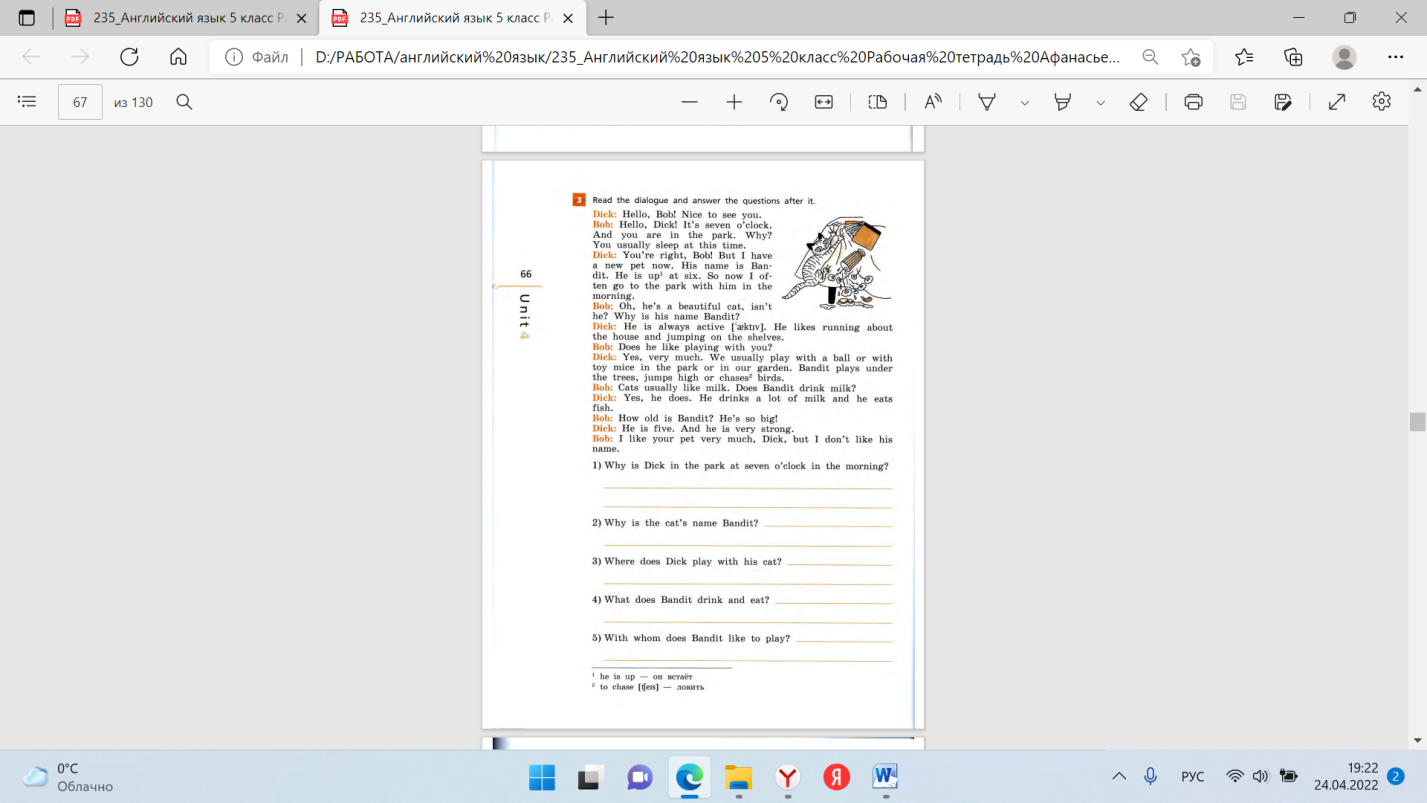 